Paweł KonikBaritonePaweł Konik is one of the most promising Polish baritones of his generation. Since the beginning of the 2018/19 season, he is a member of the ensemble of the Staatsoper Stuttgart, where he performs during the 2022/23 season Jupiter in Rameau’s Platée, Donner in Wagner’s Das Rheingold, Ford in Falstaff and Bach’s Johannespassion.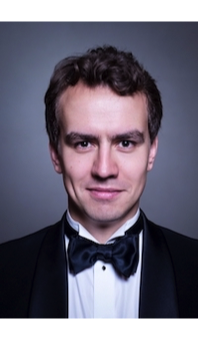 He also performed Faninal in Strauss’s Der Rosenkavalier and Albert in Massenet’s Werther in Stuttgart.2024 are planned, among others, Der Einäugige in Die Frau ohne Schatten and Orest in Elektra.Previous seasons were filled with productions at the Cologne Opera, the Dutch National Opera, Baltic Opera, Wroclaw Opera, Opera Śląska in Bytom, Opera na Zamku in Szczecin, appearances at the Verbier Festival, and the Brighton Festival well as concerts with the Polish National Radio Symphony Orchestra in Katowice, the Polish Radio Orchestra in Warsaw, the New Music Orchestra and the Silesian Philharmonic. His operatic repertoire includes such roles as Guglielmo in Mozart’s Così fan tutte, the title roles in Don Giovanni, and Le Nozze di Figaro, Albert in Massenet’s Werther, Andrey Shchelkalov in Mussorgsky’s Boris Godunov, Harlekin in Strauss’s Ariadne auf Naxos, Alidoro in Rossini’s La Cenerentola, Mercutio in Gounod’s Romeo et Juliette, Moralès in Bizet’s Carmen, Marullo in Verdi’s Rigoletto. Paweł was worked with conductors such as Bassem Akiki, Rune Bergmann, Charles Dutoit, Thomas Guggeis, Giuseppe Grazioli, Vlad Iginca, Michał Klauza, Alexander Liebreich, Cornelius Meister or Marc Piollet and with stage directors like Pierre Audi, Linda Brovsky, Andrzej Chyra, Paul-Georg DiPrich, Ted Huffman, Stephan Kimmig, Felix Rothenhäusler, Marek Weiss, Michał Znaniecki. Paweł Konik graduated from The Yale University School of Music Opera Program where he worked with Doris Yarick-Cross and Richard Cross. During studies at the Karol Szymanowski Academy of Music he started working with the Baltic Opera in Gdansk, where he made his debut in January 2013 as Shvochniev in Shostakovitsh/Meyer The Gamblers, for which he received a Jan Kiepura’s Music Award in the category of Best Singer’s Debut. He was as well a member of the Akademia Operowa at the Teatr Wielki – Polish National Opera in Warsaw, where he studied with Izabela Kłosińska, Matthias Rexroth and Eytan Pessen. Paweł Konik is a Winner of the Third Prize at the Gerda Lissner Competition 2016 in New York, Grant Winner at the Licia Albanese-Puccini Competition 2016 and Giulio Gari Competition 2016. He has received a special prize at Le Grand Prix de L’Opera in Bucharest. Paweł was also awarded a prestigious Horatio Parker Memorial Prize by Yale University. He received artistic scholarships from the Major of Cieszyn and Zygmunt Zaleski Stichting. 07/2023